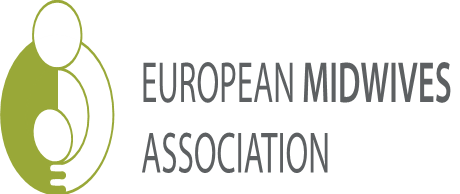 European Midwives AssociationElection form Secretary EMA(Please enclose CV and other supporting details with this application form)Name of applicantName of associationAddress for correspondencePhone EmailDetails on suitability for the roleThe full member of EMA hereby confirm that we support, also economically, our candidate for EB for a full term of four yearsSignature and stampDate: